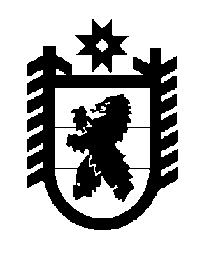 Российская Федерация Республика Карелия    ПРАВИТЕЛЬСТВО РЕСПУБЛИКИ КАРЕЛИЯРАСПОРЯЖЕНИЕот  6 октября 2017 года № 536р-Пг. Петрозаводск В соответствии со статьей 9 Градостроительного кодекса Российской Федерации, статьями 10, 13 и 15 Федерального закона от 21 декабря 
2004 года № 172-ФЗ «О переводе земель или земельных участков из одной категории в другую», на основании ходатайства общества с ограниченной ответственностью «Производственно-торговое объединение «Питкяранта» осуществить перевод земельного участка с кадастровым номером 10:00:0000000:359,  площадью 10390 кв. м (адрес: Республика Карелия,  Питкярантский район, район д. Койриноя), из состава земель запаса в земли особо охраняемых территорий и объектов.           Глава Республики Карелия                                                             А.О. Парфенчиков